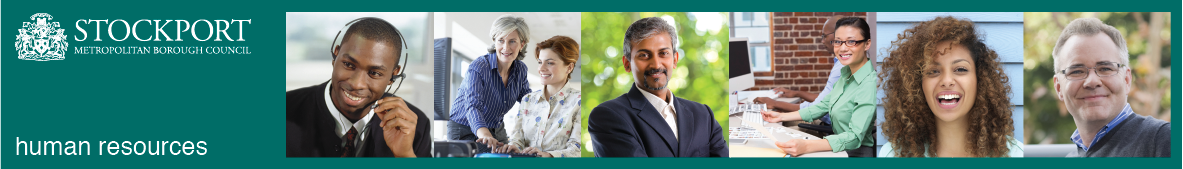 Stockport CouncilCompetency Person SpecificationThe criteria listed below represent the most important skills, experience, technical expertise and qualifications needed for this job role.  Your application will be assessed against these criteria to determine whether or not you are shortlisted for interview.  Any interview questions, or additional assessments (tests, presentations etc) will be broadly based on the criteria below.Stockport CouncilJob DescriptionStockport CouncilJob DescriptionPost Title:	General Deliveries DriverService Area: Libraries & Information Directorate: Corporate & Support ServicesSalary Grade: Scale 2Post Reports to: Libraries Operations OfficerPost Responsible for: NonePost Reports to: Libraries Operations OfficerPost Responsible for: NoneMain Purpose of the Job: To assist in the provision of effective and efficient support to the Library, Advice & Information service by operating a delivery vehicle between library sites, distributing library materials, post and other items.Main Purpose of the Job: To assist in the provision of effective and efficient support to the Library, Advice & Information service by operating a delivery vehicle between library sites, distributing library materials, post and other items.Summary of responsibilities and key areas:1. Provision of a collection and delivery service2. Sorting and packing library items3. Vehicle Maintenance4. Collection and delivery of non-standard itemsResources:   Library, Advice & Information service vehicle, Library Stock and post.Summary of responsibilities and key areas:1. Provision of a collection and delivery service2. Sorting and packing library items3. Vehicle Maintenance4. Collection and delivery of non-standard itemsResources:   Library, Advice & Information service vehicle, Library Stock and post.Job activities:1)	Provision of a collection and delivery servicea)	To ensure daily distribution of library items by delivery van, to all library sites across the borough.b)	To deliver stationery & toiletry supplies and any other items to libraries as required.c)	To deliver reading group boxes & reading promotions to libraries on a regular basisd)	To deal with library staff and others encountered en route in a friendly and co-operative mannere)	To contribute to the review and improvement of delivery routes when necessary.f)	To open and close Libraries not staffed during routine collection and delivery.2)	Sorting and packing library itemsa)	To collect library items from the despatch room for distribution to destination points on a daily basis.b)	To load and unload delivery boxes at the despatch site and each destination point visited as required.c)	To sort items collected at each designated stop into their destination boxes to ensure a smooth and     efficient service.d)	To sort items returned to the despatch room at the end of the day, ready for delivery to individual     recipients.e)	To ensure all items are kept secure and in good condition when in transport.3)	Vehicle maintenancea)	To ensure that the vehicle is maintained: including cleaning inside and out, refuelling and observing     the check list provided by the vehicle maintenance company. b)	To ensure the vehicle is kept in good repair and report any mechanical problems, failures      accidents to the vehicle maintenance company and line manager immediately. c)	To ensure that working practices are safe, including the safe and efficient loading and unloading of       the van.d)	To update all records or documentation in connection with the vehicle as required.4)	Collection and delivery of non-standard itemsa)	To ensure safe delivery of non-standard items, e.g. ballot boxes, furniture as agreed with line      manager, checking space is available and the extra weight is considered.b)	To make adjustment to the standard routes in agreement with line manager as required.c)	To assist in the collection and delivery of items circulated within the Greater Manchester Libraries     stock at designated Greater Manchester libraries service points.Job activities:1)	Provision of a collection and delivery servicea)	To ensure daily distribution of library items by delivery van, to all library sites across the borough.b)	To deliver stationery & toiletry supplies and any other items to libraries as required.c)	To deliver reading group boxes & reading promotions to libraries on a regular basisd)	To deal with library staff and others encountered en route in a friendly and co-operative mannere)	To contribute to the review and improvement of delivery routes when necessary.f)	To open and close Libraries not staffed during routine collection and delivery.2)	Sorting and packing library itemsa)	To collect library items from the despatch room for distribution to destination points on a daily basis.b)	To load and unload delivery boxes at the despatch site and each destination point visited as required.c)	To sort items collected at each designated stop into their destination boxes to ensure a smooth and     efficient service.d)	To sort items returned to the despatch room at the end of the day, ready for delivery to individual     recipients.e)	To ensure all items are kept secure and in good condition when in transport.3)	Vehicle maintenancea)	To ensure that the vehicle is maintained: including cleaning inside and out, refuelling and observing     the check list provided by the vehicle maintenance company. b)	To ensure the vehicle is kept in good repair and report any mechanical problems, failures      accidents to the vehicle maintenance company and line manager immediately. c)	To ensure that working practices are safe, including the safe and efficient loading and unloading of       the van.d)	To update all records or documentation in connection with the vehicle as required.4)	Collection and delivery of non-standard itemsa)	To ensure safe delivery of non-standard items, e.g. ballot boxes, furniture as agreed with line      manager, checking space is available and the extra weight is considered.b)	To make adjustment to the standard routes in agreement with line manager as required.c)	To assist in the collection and delivery of items circulated within the Greater Manchester Libraries     stock at designated Greater Manchester libraries service points.Additional responsibilities:To work positively and inclusively with colleagues and customers so that the Council provides a workplace    and delivers services that do not discriminate against people on the ground of their age, sexuality, religion or belief, race, gender or disabilities.To fulfill personal requirements, where appropriate, with regard to Council policies and procedures, standards of attendance, health, safety and welfare, customer care, emergency, evacuation, security and promotion of the Council’s priorities.To work flexibly in the interests of the service. This may include undertaking other duties provided that these are appropriate to the employee’s background, skills and abilities. Where this occurs there will be consultation with the employee and any necessary personal development will be taken into account.Additional responsibilities:To work positively and inclusively with colleagues and customers so that the Council provides a workplace    and delivers services that do not discriminate against people on the ground of their age, sexuality, religion or belief, race, gender or disabilities.To fulfill personal requirements, where appropriate, with regard to Council policies and procedures, standards of attendance, health, safety and welfare, customer care, emergency, evacuation, security and promotion of the Council’s priorities.To work flexibly in the interests of the service. This may include undertaking other duties provided that these are appropriate to the employee’s background, skills and abilities. Where this occurs there will be consultation with the employee and any necessary personal development will be taken into account.CompetencyEssential or DesirableTo work to the Council’s values and behaviours:To keep the people of Stockport at the heart of what we doTo succeed as a team, collaborating with colleagues and partnersTo drive things forward with ambition, creativity and confidence To value and respect our colleagues, partners and customersEssentialExperience of driving delivery vehicles, including multi-drop activities.DesirableExperience of general administrative duties associated with vehiclesDesirableHas clean full driving licenseEssentialAbility to lift boxes full of books and other heavy/bulky itemsEssentialAbility to undertake routine vehicle maintenanceEssentialAbility to handle tactfully awkward/difficult situations and customersEssentialAbility to assess when standard routes need to be variedEssentialAbility to keep accurate recordsEssentialAbility to organise own workload efficiently and prioritise tasks, also able to recognise when to ask for advice or decisionEssentialAbility to work on own initiativeEssentialA willingness to be flexible in a changing environmentEssentialUnderstands and actively supports Stockport Councils diversity and equality policy.EssentialTo meet Stockport Council’s standard of attendance.Essential